Haydon Wick’s Curriculum Map 2023 - 2024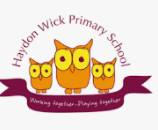 Year Group Curriculum Map 2021-2022Term 1Term 2Term 3Term 4Term 5Term 6EYFSFundamentals: Unit 1Introduction to PE: Unit 1Ball Skills: Unit 1Introduction to PE: Unit 2Fundamentals: Unit 2Dance: Unit 1Gymnastics: Unit 1Dance: Unit 2Games: Unit 1Gymnastics: Unit 2Games: Unit 2Ball Skills: Unit 2Key Stage 1FitnessGymnasticsYogaFundamentalsDanceBall SkillsInvasion GamesTarget GamesAthleticsNet and Wall GamesTeam BuildingStriking and Fielding GamesKey Stage 2Fitness GymnasticsYogaBall Skills (Year 3)InvasionDance Invasion GamesInvasion GamesNet and Wall GamesAthleticsNet and Wall GamesOAAStriking and Fielding GamesTerm 1Term 2Term 3Term 4Term 5Term 6ReceptionFundamentals: Unit 1Introduction to PE: Unit 1Ball Skills: Unit 1Introduction to PE: Unit 2Fundamentals: Unit 2Dance: Unit 1Gymnastics: Unit 1Dance: Unit 2Games: Unit 1Gymnastics: Unit 2Games: Unit 2Ball Skills: Unit 2Honeybees (Year R/1)Fundamentals: Unit 1Introduction to PE: Unit 1Ball Skills: Unit 1Introduction to PE: Unit 2Fundamentals: Unit 2Dance: Unit 1Gymnastics: Unit 1Dance: Unit 2Games: Unit 1Gymnastics: Unit 2Games: Unit 2Ball Skills: Unit 2Frogs (Year 1)Fitness GymnasticsYoga FundamentalsDanceBall SkillsInvasion GamesTarget GamesAthleticsNet and Wall GamesTeam BuildingStriking and Fielding GamesSquirrels (Year 2)FitnessGymnasticsYoga FundamentalsDanceBall SkillsInvasion GamesTarget GamesAthleticsNet and Wall GamesTeam BuildingStriking and Fielding GamesHedgehogs (Year 2/3)Fitness GymnasticsYoga FundamentalsDanceBall SkillsInvasion GamesTarget GamesAthleticsNet and Wall GamesTeam BuildingStriking and Fielding GamesMeerkats (Year 3)Fitness GymnasticsYoga Ball SkillsDanceTag RugbyHockeyDodgeballAthleticsTennisSwimmingOAARoundersSwimmingOtters and Badgers (Year 4/5)Fitness GymnasticsYoga HockeyDanceTag RugbyNetballVolleyballAthleticsTennisOAACricketJaguars and Tigers (Year 5/6)Fitness GymnasticsYoga FootballDance HandballBasketballBadmintonAthleticsTennisSwimming (Year 6)OAARoundersSwimming (Year 6)